Уважаемые коллеги! Информируем Вас о том, что 26-27 ноября 2021 года в Перми состоится Организаторы:АНО «Институт поддержки семейного воспитания», ПГГПУ, факультет правового и социально-педагогического образования, кафедра социальной педагогикиДепартамент культуры и молодежной политики администрации ПермиФорма проведения:дистанционно на платформе MicrosoftTeams (ссылка для подключения будет выслана всем зарегистрированным участникам до 25 ноября ., включительно). Тематические направления конференции:Родительская позиция как направленность воспитательной деятельности семьи, способы ее коррекции и развития в деятельности специалистов «помогающих профессии».Психологическое здоровье современной семьи: факторы благополучия и условия развития.Педагогическое сопровождение самообразования родителей в условиях взаимодействия образовательной организации и семьи.Современные технологии родительского образования в учреждениях различных типов и видов.Ключевые направления образования родителей по вопросам детской безопасности и психологического здоровья ребенка. О психолого-педагогическом образовании родителей в условиях партнерского взаимодействия образовательной организации и замещающей семьи/ семьи с ребенком с особыми образовательными потребностями / семьи, находящейся в трудной жизненной ситуации. Поддержка родительских инициатив в открытом образовательном пространстве.Дистанционные формы в развитии педагогической компетентности родителей.Деятельность специалистов по поддержке самоорганизации семей с использованием дистанционных форм взаимодействия и информационно-коммуникативных технологий.Активизация воспитательных ресурсов родителей в процессе социокультурной деятельности детей и взрослых.Поддержка деятельности детско-родительских сообществ (современный опыт семейных и родительских клубов)Межведомственное и межкоординационное взаимодействие в вопросах сопровождения родительства и другие направления.К участию в конференции приглашаются ученые, преподаватели высшей школы, студенты, магистранты, аспиранты, руководители муниципальных органов управления образованием, руководители муниципальных методических служб, директора и педагоги образовательных организаций; специалисты системы социальной защиты семьи и детства, молодежной политики, социально-ориентированных НКО, специалисты учебно-воспитательных учреждений, сотрудники КДН и ЗП, руководители и специалисты служб сопровождения семьи Центров помощи детям, оставшимся без попечения родителей, руководители семейных клубов, активные родители и др.Примерная программа конференции(* возможны дополнения и изменения):Формы участия в конференции: выступление с докладом на секции, участие без доклада в качестве слушателя в пленарных и секционных заседаниях, заочное участие (публикация материалов). Заявки на участие в конференции и тексты статей для публикации принимаются в срок до 20 ноября 2021 года по ссылке:Информация для участников:По результатам работы конференции будут опубликованы материалы с представлением пленарных докладов, тезисов участников в научно-методическом сборнике с присвоением кодов ISBN, УДК и ББК, рассылкой по библиотекам, регистрацией в Российской книжной палате и с постатейным размещением в Научной электронной библиотеке eLIBRARY.RU. Формат сборника – электронный. Все принятые к участию в конференции работы проверяются в системе «Антиплагиат». Оригинальность работы должна составлять неменее 65%.После получения заявки и тезисов оргкомитет вышлет соответствующее подтверждение.Тезисы, полученные позже указанного срока или несоответствующие требованиям, к рассмотрению не принимаются. В случае подачи заявки позже установленных сроков, оргкомитет вправе ее отклонить.  Публикация в сборнике – платно. Стоимость публикации в сборнике – 400 руб. за публикацию (не более 4 стр.). Прием оплаты: в течение 3 рабочих дней после извещения о принятии статьи к публикации.Сборник сприсвоением кодов ISBN, УДК и ББК будет выслан автору по электронной почте и размещен на официальных ресурсах конференции. * Оплата производится только после согласования макета статьи (реквизиты будут высланы дополнительным письмом).Сборник будет издан и разослан участникам после проведения Конференции. По итогам проведения Конференций: всем участникам будут выданы сертификаты участника (электронный формат), в рамках второго дня конференции руководителям семейных клубов и активным родителямбудут вручены сертификаты о презентации опыта. С уважением, организационный комитет конференции:Коробкова Венера Викторовна, кандидат педагогических наук, доцент, декан факультета правового и социально-педагогического образования ПГГПУ, 8 902 47 11249, vkorobkova@mail.ruМетлякова Любовь Анатольевна, кандидат педагогических наук, доцент, доцент кафедры социальной педагогики ПГГПУ, доцент кафедры педагогики ПГНИУ 8 904 84 87371, Lmet-13@mail.ruПриложение 1Требования к оформлению тезисов докладовТекст должен быть сохранен под своей фамилией с инициалами, например, "Андреев АА_тезисы". Объем работы: не более 4 страниц печатного текста.Документ должен быть выполнен в формате: Редактор WordforWindows, Шрифт: TimesNewRoman.Кегль 12. Интервал: 1.Выравнивание – по ширине.Поля: со всех сторон – 2 см, абзацный отступ – 1,25 см. Страницы не нумеровать.Рисунки и графики должны иметь четкое изображение и быть выдержаны в черно-белой гамме. Шапки таблиц - не тонировать, не печатать жирным шрифтом. Формулы должны быть выполнены во встроенном редакторе MS EquationEditor. Следует избегать ручных переносов (manualhyphenation).Сноски в тексте не допускаются.Информация об авторе (курсивом): в правом верхнем углу (выравнивание по правому краю), кегль 12, интервал 1; необходимо указать в первой строке – фамилию, инициалы автора, во второй строке – статус (студент, аспирант, магистрант; для преподавателей и специалистов – должность и ученую степень), в третьей строке – научный руководитель (в случае, если статья выполняется под руководством), в четвертой строке – полное официальное название учебного заведения (или места работы), в пятой строке – город. В шестой строке – адрес электронной почты (при согласии автора на его опубликование).Между информацией об авторе и названием доклада, а также между названием доклада и текстом – по одной пустой строке.Название доклада: кегль 12, полужирный,заглавными буквами, выравнивание по центру.Тезисы в обязательном порядке включают аннотацию на русском языке (не более 5 предложений) и ключевые слова на русском языке (не более 7 слов и словосочетаний).Ссылки в тексте: квадратные скобки, в которых указывается номер источника, из которого приводится ссылка. Список литературы и источников к статье приводится в конце рукописи в алфавитном порядке. Ссылки на литературные источники оформляются в соответствии с правилами библиографического описания и требованиями к научным публикациям (пример оформления указан), в ином случае ссылки не публикуются.В библиографии допускается использование не более трех источников с условием наличия ссылок на них в тексте тезисов.Тезисы должны быть тщательно отредактированы с учетом правил русского языка.Оргкомитет подтверждает получение статьи и включение доклада в Программу выступлений по электронной почте.Примеры оформления списка литературы:Ссылка на статью в книге: Автор. Название статьи // Название книги / Под ред. Л.С. Выготского. Город, год. Стр.Ссылка на статью в журнале: Автор. Название статьи // Журнал (принятое сокращенное название). Год. Том. Номер (выпуск). Стр.Ссылка на диссертационную работу: Автор. Название работы: Дис. канд. биол. наук. Город, год. Стр.Ссылка на автореферат диссертационной работы: Автор. Название работы: Автореф. дис....докт. психол. наук. Город, год. Стр.Ссылки на ресурс Интернет: Автор. Название работы. URL: адрес.Редакционная коллегия имеет право отказать в публикации тезисов, не соответствующих проблематике конференции, а также при несоответствии предоставленных материалов требованиям, изложенным в данном Информационном письме и требованиям, предъявляемым к научным публикациямФГБОУ ВО «Пермский государственный гуманитарно-педагогический университет»Кафедра социальной педагогикиАвтономная некоммерческая организация «Институт поддержки семейного воспитания» ФГБОУ ВО «Пермский государственный гуманитарно-педагогический университет»Кафедра социальной педагогикиАвтономная некоммерческая организация «Институт поддержки семейного воспитания» ФГБОУ ВО «Пермский государственный гуманитарно-педагогический университет»Кафедра социальной педагогикиАвтономная некоммерческая организация «Институт поддержки семейного воспитания» 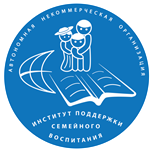 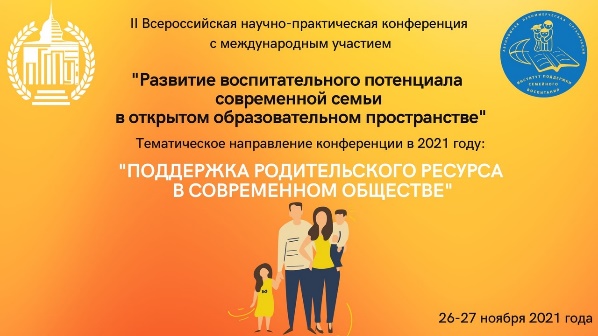 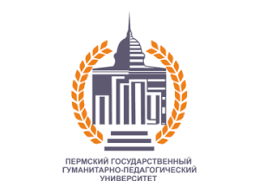 II Всероссийская научно-практическая конференция с международным участием «Развитие воспитательного потенциала современной семьи в открытом образовательном пространстве»Тематическое направление конференции в 2021 году:«ПОДДЕРЖКА РОДИТЕЛЬСКОГО РЕСУРСА В СОВРЕМЕННОМ ОБЩЕСТВЕ»26 ноября .(пятница)дистанционно27 ноября .(суббота)очно (*с учетом эпидемиологической ситуации)10.20-11.00 – регистрация, подключение 11.00-13.00 – открытие / пленарная сессия «Современная теория и практика поддержки и сопровождения родительства в образовательном пространстве» 13.00-14.00 – обед14.00-16.00 – работа тематических секцийСекция1.«САМООБРАЗОВАНИЕ РОДИТЕЛЕЙ как ресурс психологического здоровья семьи и детского благополучия» Секция 2.«РОДИТЕЛИ И СПЕЦИАЛИСТЫ: ресурсы для партнерства и развития»Секция 3. «РОДИТЕЛИ И ДЕТИ: инновационный опыт сотрудничества детей и взрослых в процессе формирования семейных ценностей.16.15-16.30 – подведение итогов 1 дня конференции, выступления модераторов секций09.20-10.00 - регистрация, подключение 10.00-11.00- открытие / пленарная сессия «Поддержка родительства через активные формы социального партнерства ОО и семьи»11.10-12.40 – параллельная работа дискуссионных площадок «Презентация реализованных программ/проектов деятельности семейных клубов по номинациям:Номинация 1.Формирование педагогической компетенции родителей с целью профилактики жестокого обращения с ребенком в семье.Номинация 2. Поддержка детской одаренности в условиях семейного клуба.Номинация 3.Деятельность семейного клуба по сопровождению социокультурной самоорганизации семьи(участники – руководители семейных клубов организаций г. Перми в рамках проекта«Организация деятельности клубов молодых семей «Семейная академия 2.0»)12.40-13.00 – подведение итогов (модераторы площадок) / перерыв для участников 13.00-13.30 - подведение итогов 2 дня конференции, выступления модераторов площадокhttps://docs.google.com/forms/d/1a7nxd8VhabrvLe0J25alJ-V0O4XJRZKBigKuS7qrlsA/closedformПрисоединяйтесь:Группа ВК АНО «Институт поддержки семейного воспитания» -https://vk.com/festkmspermГруппа ВК «Вебинары для родителей. Доступное образование» - https://vk.com/club77328245Сайт АНО «Институт поддержки семейного воспитания» - https://anoipsv.ru/Сайт факультета ПиСПО ПГГПУ: https://pspu.ru/university/fakultety-i-instituty/pravovogo-i-socialno-pedagogicheskogo-obrazovanija/